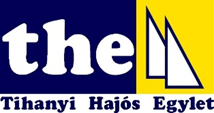 THE Olympic regatta2019.07.12-07.14VersenyutasításA Versenyutasítás egy szabályában a [DP] jelölés azt jelenti, hogy a szabály megsértéséért járó büntetés, az óvási bizottság döntése alapján, a kizárásnál kisebb is lehet. Versenyzőknek szóló közleményekA versenyzőknek szóló közleményeket a THE kikötőépület földszintjén lévő hivatalos hirdetőtáblán és az esemény Facebook oldalán jelenítik meg. A versenyutasítás módosításaiA versenyutasítás módosításait a hatályba lépés napján 9:00 óra előtt függesztik ki kivéve, ha a futamok időbeosztását módosítják, mert ezeket a hatályba lépést megelőző napon 20:00 óráig függesztik ki. Parti jelzésekA parti jelzéseket a THE kikötő épület emeletén található árbocra tűzik ki. Amikor az AP lobogót a parton tűzik ki a Versenyjelzések AP pontjában az „1 perc” „nem kevesebb, mint 50 percre” módosul. A futamok időbeosztásaA napi első futamok figyelmeztető jelzésének tervezett időpontja 10:00. A rendezőség napi 3 futamot tervez. A tervezett napi első futamok figyelmeztető jelzése előtt másfél órával a rendezőség csapatvezetői értekezletet tart a THE kikötő épület társalgójában. Osztálylobogók és rajtsorrend: Az osztálylobogók és rajtsorrend a következők	A rajtsorrend és a rajtidők változhatnak az aktuális szélviszonyoknak megfelelően. Pályák és jelekAz 1. számú melléklet ábrái mutatják be a pályákat, a jelek elhagyásának sorrendjét és oldalát és a jelek leírását. VersenyterületekA rendezőség a part elhagyásakor az 1-es vagy a 2-es kódlobogóval jelzi, hogy a keleti-, vagy a nyugati medencébe tervez pályát tűzni. RajtA hajók figyelmeztetése céljából, egy rövidesen kezdődő futam vagy rajteljárás esetén legalább öt perccel a figyelmeztető jelzés előtt kitűzésre kerül a rajtvonalon a narancsszínű lobogó egy hangjellel.A rajtvonal a jobb oldali rajtjelen narancsszínű lobogót viselő árboc és a bal oldali rajtjel szél felőli oldala között lesz.Amely hajók figyelmeztető jelzését még nem adták, a többi futam rajteljárásának idejére nem lehetnek közelebb, mint 50 méter a rajtvonal bármely pontjától. [DP]Amely hajó a rajtjelzést követő 4 percen belül nem rajtol el, tárgyalás nélkül el nem rajtolt (DNS) hajóként kerül értékelésre. Ez módosítja az RRS A4 és A5 szabályokat. Az RRS 30.4 szabály (A fekete lobogó) a következővel egészül ki: A vitorlaszámokat legalább 3 percig mutatják. A vitorlaszámok kihelyezésekor egy hosszú hangjelet adnak.A következő szakasz módosításaA következő szakasz módosításakor a versenyrendezőség citromsárga henger alakú felfújható bóját helyez ki (vagy áthelyezi a célvonalat) és az eredeti jelet olyan hamar, ahogy az kivitelezhető, eltávolítja. Egy újabb módosítás esetén egy új jelet egy eredeti jellel cserélnek. A célA célvonal a céljelen lévő kékszínű lobogót viselő árboc és citromsárga henger alakú bója között lesz. A versenyzők a célba érésük után a lehető leggyorsabban hagyják el a célterületet és amennyiben lesz még futam, térjenek vissza a rajtterületre. A célterület a célvonal bármely pontjától mért 50 méteres távolság. [NP] [DP] Időkorlátozások és célidőkIdőkorlátozás nincs.A tervezett futamhossz minden osztálynak 50 perc.Azon hajók, amelyek nem érnek célba az elsőnek a pályát végigvitorlázó és célba ért hajót követő 20 percen belül, tárgyalás nélkül DNF-ként kerülnek értékelésre. Ez módosítja az RRS 35., az A4 és az A5 szabályokat. Óvások és orvoslati kérelmekÓvási űrlapok a versenyirodán kaphatók (ami a THE kikötőépület emeletén található). Az óvásokat és az orvoslati vagy az ismételt megnyitásra vonatkozó kérelmeket oda kell benyújtani a megfelelő határidőn belül. Minden osztály részére, az óvási határidő a napi utolsó futam utolsó hajójának célba érési időpontját, vagy a napi versenyzés végét jelentő jelzés versenyrendezőség általi kitűzését követő 60 perc közül a későbbi. Az óvási határidőt követő 30 percnél nem később kifüggesztik a közleményeket, hogy tájékoztassák a versenyzőket azokról a tárgyalásokról, amelyeken felek, vagy amelyeken tanúként nevezték meg őket. A tárgyalásokat a kifüggesztett időponttól kezdve az óvási szobában tartják, amely a THE kikötő épületének emeletén található. A versenyrendezőség, a technikai bizottság, vagy az óvási bizottság óvásairól szóló közleményeket a hajók RRS 61.1(b) szabály szerinti értesítése céljából kifüggesztik. Kifüggesztik azoknak a hajóknak a listáját, amelyeket az RRS 42 szerint büntettek.Az utolsó ütemezett versenynapon (és a selejtező futamok utolsó napján) egy, az óvási bizottság egy döntésére alapozott orvoslati kérelmet nem később, mint 30 perccel a döntés kifüggesztését követően kell benyújtani. Ez módosítja az RRS 62.2-t. Biztonsági előírásokAmely hajó kiáll egy futamból, vagy nem indul azon, a lehető leghamarabb köteles értesíteni a versenyrendezőséget. [DP]Legénység vagy felszerelés cseréjeVersenyzők cseréje csak a versenyrendezőség előzetes írásos hozzájárulásával lehetséges.Sérült vagy elveszett felszerelések pótlása csak a versenyrendezőség írásos engedélyével lehetséges. A pótlás iránti kérelmeket az első ésszerű alkalommal kell benyújtani a bizottsághoz. [DP]Felszerelési és felmérési ellenőrzésA vízen a versenyrendezőség vagy a technikai bizottság egy tagja utasíthat egy hajót, hogy azonnal menjen ellenőrzésre egy megadott helyre. A parton a felszerelések bármikor ellenőrizhetők, vagy felmérhetők.Hivatalos hajók: A hivatalos hajókat a következőképpen jelölik: Versenyrendezőségi hajók RC feliratú lobogót viselnek.Juryhajók Jury vagy „J” feliratú lobogót viselnek. KísérőhajókCsapatvezetőknek, edzőknek és más támogató személyeknek az első rajtoló osztály előkészítő jelzésétől kezdve egészen addig, amíg minden hajó célba ért vagy kiállt, vagy a versenyrendezőség halasztást, általános visszahívást vagy érvénytelenítést jelzett, azokon a területeken kívül kell tartózkodni, ahol a hajók versenyeznek. Kivéve ez alól a mentési helyzetek. [DP]A mentési terv az első nap a csapatvezetői értekezleten kerül kihirdetésre és a hirdetőtáblán lesz elérhető. Hulladék elhelyezéseHulladék elhelyezhető a kísérő és a hivatalos hajók fedélzetén. RádiókapcsolatVészhelyzetet kivéve, egy versenyben lévő hajó nem végezhet olyan hang- vagy adatátvitelt és nem vehet olyan hang- vagy adatkapcsolatot, amely nem érhető el minden hajó számára. [DP]Felelősség kizárásaA versenyzők kizárólag saját felelősségükre vesznek részt a versenyen. Lásd az RRS 4. szabályt, Döntés a versenyen való részvételről. A versenyt rendező szervezet semmiféle felelősséget nem vállal anyagi károkért, személyi sérülésekért vagy halálesetért, ami a versenyhez kapcsolódóan, az megelőzően, annak során vagy azt követően következik be. BiztosításMinden résztvevő hajónak rendelkeznie kell érvényes felelősségbiztosítással, amely esetenként legalább 5 millió összegig vagy ennek megfelelő értékig biztosít fedezetet. Jó szelet!470Fehér alapon fekete 4700FinnFehér alapon kék finn osztályjelzés+5 perc420Fehér alapon fekete 420+10 percLaser StandardFehér alapon piros Laser osztályjelzés+15 percLaser RadialKék alapon fekete LR +20 percLaser 4.7Zöld alapon fekete 4.7+25 perc